Informacja o zgłoszeniubudowy, o której mowa w art. 29 ust. 1 pkt 1-3 Garwolin dnia 03.02.2022 r.B.6743.89.2022.RBI n f o r m a c  j ao dokonaniu zgłoszeniaZgodnie z art. 30a pkt 1 ustawy z dnia 7 lipca 1994 roku – Prawo budowlane (tekst jednolity Dz.U. z 2021 roku, poz. 2351) informuje, że w Starostwie Powiatowym w Garwolinie w dniu 1 lutego 2022 roku ZOSTAŁO DORĘCZONE (ZŁOŻONE) przez Panią Aleksandrę Wrona ZGŁOSZENIE DOTYCZĄCE ZAMIARU PRZYSTĄPIENIA DO BUDOWY SIECI WODOCIĄGOWEJ I KANALIZACYJNEJ ZLOKALIZOWANEJ NA DZIAŁKACH NR 2060/1, 2060/2, 3329/3, 3349/1, 3349/2 POŁOŻONYCH W MIEJSCOWOŚCI GARWOLIN.- Starosta Powiatu Garwolińskiego 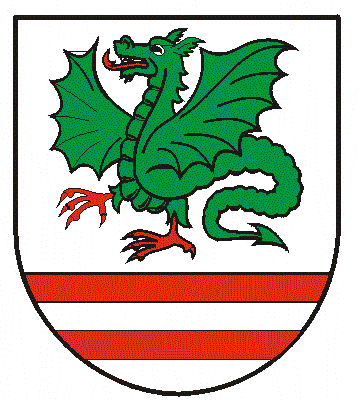 